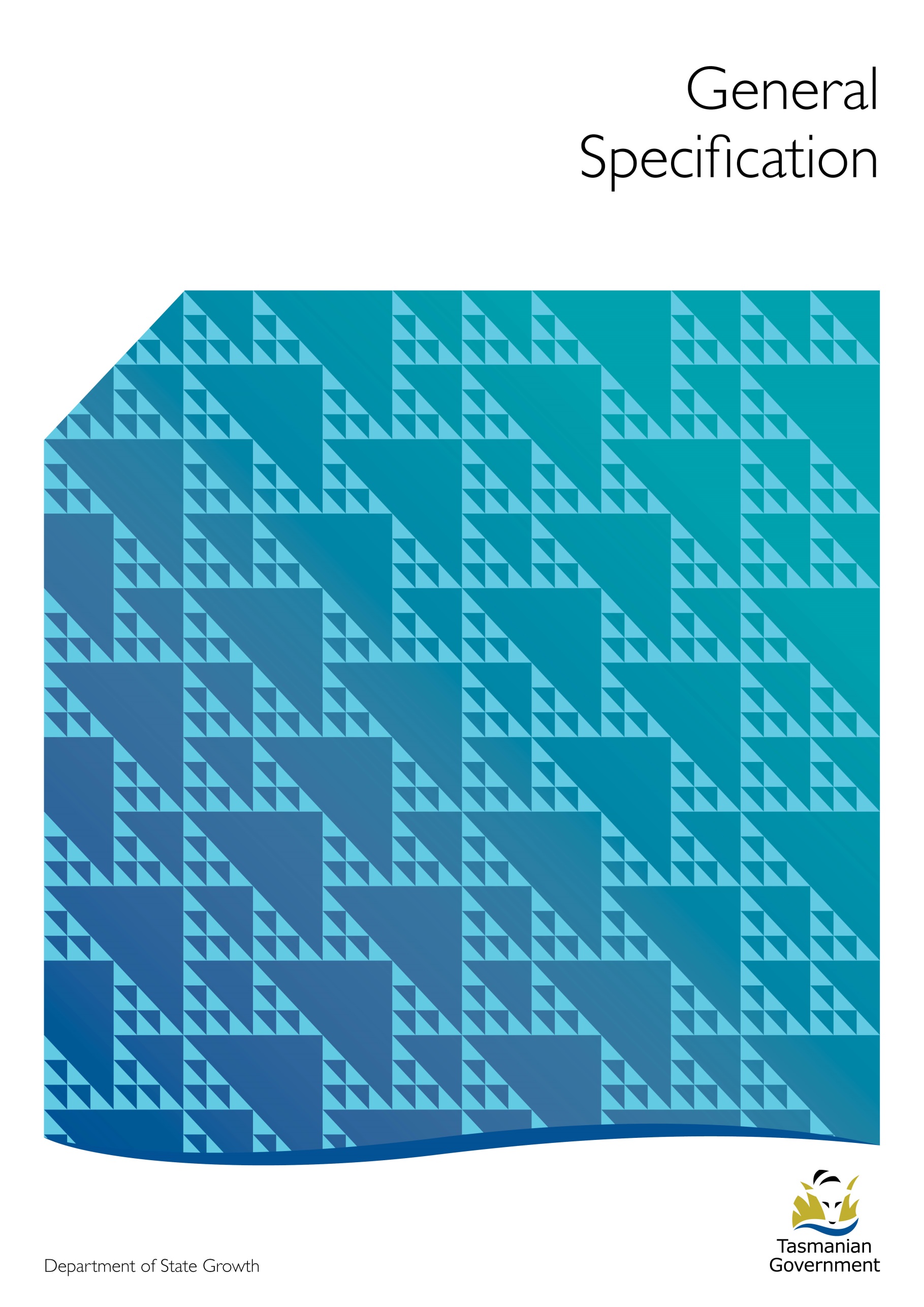 REVISION REGISTERIndex			PageG1.1		SCOPE	5G1.2		SITE	5G1.2.1		Limit of Contract	5G1.2.2		Access to Site	7G1.2.3		Property Accesses	7G1.2.4		Temporary Stock Crossings for Adjacent Properties	7G1.3		SURVEY CONTROL	7G1.4		SERVICES	7G1.4.1		Alteration to Services	7G1.4.2		Works in Proximity to Services	8G1.4.3		Payment	8G1.5		SITE OFFICES, SHEDS, STORES AND DEPOTS	8G1.5.1		General	8G1.5.2		Contractor’s Site Offices	8G1.5.3		Storage of Plant	8G1.5.4		Superintendent’s Site Office Facilities	9G1.5.5		Payment for the Superintendent’s Site Office Facilities	9G1.6		APPROVALS	9G1.6.1		Use of land not in the Contract Site	9G1.6.2		Use of land in the State Road Reservation	9G1.6.3		Quarries and Pits	9G1.6.4		Cartage over Council Roads	9G1.6.5		Traffic Diversions and Detours	10G1.6.6		Disposal of Material	10G1.6.7		Alternative Products	10G1.6.8		Survey of Structures	10G1.7		RECORDS	10G1.8		MEETINGS	10G1.8.1		Post Award Meeting	10G1.8.2		Environmental Site Meeting	11G1.8.3		Site Meetings	11G1.8.4		Site Inspection Prior to Practical Completion	11G1.9		CONSTRUCTION PROGRAM / CASH FLOW	11G1.10	STANDARDS	11G1.11	PROJECT IDENTIFICATION SIGNS	11G1.12	TEMPORARY ACCESS BRIDGE	12G1.13	CONSTRUCTION LOADING ON BRIDGES	12G1.14	CONSTRUCTION LOADING ON CULVERTS	12G1.15	INCLUSION OF COSTS	13G1.16	LIMITS OF ACCURACY	13G1.17	PROGRESS PAYMENTS	13G1.17.1		General	13G1.17.2		Witness to Statutory Declarations	13G1.17.3		Basis of Payment	14G1.18	REQUIREMENTS OF OTHER AUTHORITIES	14G1.18.1		Rail Operator	14G1.18.2		Gas Pipelines	15G1.19	TARGA - SPECIAL REQUIREMENTS	15G1.20	CONSTRUCTION CONTRACTOR’S MAINTENANCE RESPONSIBILITIES	15G1.20.1		General	15G1.20.2		Maintenance Contractor Responsibilities	16G1.20.3		Maintenance of Trafficked Surfaces	16G1.20.4		Definitions	17G1.21	REPORT ON CONTRACT ADMINISTRATION PERSONNEL	18G1.22	BRIDGES – MISCELLANEOUS	18G1.22.1		Bridge Clearance Signs	18G1.22.2		Bridge Number, Load Capacity and Date Marks	18G1.23 	HOLDPOINTS	19APPENDIX G1.A – Statutory Declaration	20ANNEXURE G1.B - SURVEY OF STRUCTURES	21G1.1	SCOPEThis Specification sets out the general requirements for carrying out construction and maintenance works on roads and bridges.  They are additional to, and shall be read in conjunction with, other relevant construction and maintenance Specifications as required.G1.2	SITEG1.2.1	Limit of Contract(A)	Construction WorksThe site shall consist of the area within the Limits of Contract.  The limits of contract shall be either the existing or new property boundary or fence (plus 2 metres for vegetation and tree clearing for any new fence construction) and at each end of the works 20m beyond the "match in" chainage nominated on the drawings unless otherwise specified or shown on the drawings.  Where works such as pavement markings, service trenching and drainage outfall from culverts are shown to be undertaken outside the limits of contract, the limits of contract shall be extended to take in those works but only for the duration of the works involved.(B)	Maintenance WorksThe limit of works shall be the road reserve boundaries for the roads as listed in the contract.For roads in a city, town or village the following shall apply:	(Extract from the Roads and Jetties Act 1935, Section 11)"Where in a city, town or village where there is a footpath on one side or both of a State Highway or subsidiary road-The Minister is required to maintain and reconstruct-the carriageways and the surface lying between them, in the case of two paved carriageways divided by a median strip;the carriageway and the overtaking  lane, in the case of a single paved carriageway incorporating  an overtaking lane;a paved carriageway not exceeding 7.4 metres in width, in the case of a single undivided paved carriageway;a paved carriageway not exceeding 4.3 metres in width, in the case of a carriageway providing a traffic lane to a traffic interchange; and the culverts and bridges over which the State Highway or subsidiary road runs.the remainder of the State Highway or subsidiary road, including drainage and shoulders but not culverts and bridges, shall be maintained and reconstructed by the local authority."			Interpretations of Roads & Jetties ActHere “carriageway” referred to in Section 11, (a)(i) & (ii) is interpreted to be the trafficked running lane(s) and the adjacent parking lanes/bays or bus bays. The word “drainage” referred to in Section 11, (b) of the Act, applies to roadside open drains and channels, only. Maintenance of traffic facilities within the road reservation is required, even where Section 11 may apply.There are Local Government Agreements that vary some of the Act requirements.  Variations will be provided in the contract documents.For unfenced roads the following shall apply:	(Extract from the Highways Act 1951, section 9)	(1)	In the absence of evidence to the contrary, a made highway shall be deemed to extend to a distance of 2.5 metres on both sides of the made way, including the earthworks thereof.	(2)	For the purposes of this section, “earthworks” includes all bridges, drains, culverts, retaining walls, embankments, cuttings, and other works constructed in connection with the highway or necessary for its maintenance."For Bridges and culverts the following shall apply:Bridges and Culverts - the whole of the structure, including wingwalls, under-pavement approach slabs, special erosion and/or stream-control facilities, steps and access ramps, as well as the stream or watercourse as it may lie between the road reservation fence-lines, and pass through the structure. (C) 	Side RoadsThe Contractor is responsible for the maintenance of side roads within the road reservation up to the reservation boundary for road sections not covered by Section 11 of the Roads and Jetties Act.  (D)	AccessesThe Contractor is responsible for the clearing of access culverts and associated drains only, in so far as they each lie within the reservation. (E)	InterchangesThe Contractor is responsible for the maintenance of interchange areas within the road reserve.  Interchange areas include the:extent of ramps to the junction with the minor roadareas enclosed by ramps etc.areas defined by property boundaries.Where an interchange connects with a council-owned road, maintenance of the ramps shall form part of this contract.  The Limit of Works shall be up to the projected boundary line that defines the reserve for the State road or as shown on the Link Maps or other specific maps supplied.Where a footpath exists on one or both sides of a State highway or subsidiary road at an interchange, the limits of maintenance responsibility shall be to the outside edge of the ramp pavement and those areas enclosed by the ramps.(F)	Stock UnderpassesThe Contractor is not required to undertake any routine maintenance work, other than to ensure continuous function of drainage.(G)	Weighbridges and WeighsitesRoutine Maintenance works shall be limited to the cleaning of the decks and maintenance of the approaches/departures as for roads.(H)	Roadside Amenities (e.g. Information Bays)Routine maintenance shall be limited to the cleaning of facilities and surrounding area, emptying of litter bins and maintenance of approaches/departures, as for roads.  (I)	Undefined ReservesWhere the road reserve abuts other Crown Land and is not defined by fences or other delineation, the Contractor shall take the Limit of Works as including the road and adjacent side drainage.(J)	Drainage beyond Road ReservationThe maintenance of roadside drainage beyond the road reservation boundaries will be addressed as Minor Works in maintenance contracts.  Notwithstanding, the Contractor will be required to monitor the continuing drainage systems and advise the Superintendent with recommendations on desired works.(K)	Rail Level CrossingsPavement maintenance at rail level crossings is the responsibility of the Rail Authority.  The Rail Authority’s Limits of Responsibility includes the pavement between the rails and the adjacent pavement for a distance of 0.6m out from the rails.  Rail crossings are shown on the Link Maps.G1.2.2	Access to SiteThe nominated points of access to the works site are shown on the Drawings, and the Contractor shall limit his access to these locations.Where the Limits of Contract include areas of land owned by others, the Contractor shall comply with all conditions of entry specified in the property agreement with the landowner.  Unless stated otherwise in the property agreement, the Contractor shall give the landowner at least 48 hours written notice of his intention to undertake the work involved, and shall arrange with the landowner for the cutting and repair of fences, and any other reinstatement work required on the land.  The costs of such work shall be deemed to be included in the items in the Schedule of Rates or Lump Sum.G1.2.3	Property AccessesWhere an existing access has to be altered or temporarily cut as a result of the works, the Contractor shall, at his cost, provide a suitable temporary access to the property until the existing access is restored or a new access is completed.In the event that an access to a property has been damaged as a result of the works carried out by the Contractor or his Sub-Contractors, the access shall be restored, at the Contractor's expense, to a condition similar to that existing before the works.G1.2.4	Temporary Stock Crossings for Adjacent PropertiesAll temporary fenced stock crossings, including the gates provided to allow for construction activities, shall be maintained until the nominated permanent solution has been completed.All farm gates shall be kept closed.G1.3	SURVEY CONTROLSurvey Control requirements previously defined in Clause G1.3 are now defined in Standard Specification G2 Contract Management Plan, Clause G2.6.6 Survey Management System.G1.4	SERVICESG1.4.1	Alteration to Services All service relocations required to be undertaken by the Contractor shall be in accordance with Standard Specification R92 Underground Service Facilities and the project specification.  The Contractor shall be responsible for the liaison and co-ordination of all work with that of the Service Owners, taking into account the approximate lead times and duration of work and shall allow for this, as well as provision of access and reasonable interference with his operations, within his program and rates for the works.Any additional costs or delays caused by the Service Owners is the Contractor’s responsibility and may not be accepted as a cause for an extension of time or increase in cost.Written copies of arrangements made with Service Owners concerning the relocation of services shall be kept by the Contractor and shall be available for inspection by the Superintendent at all times.G1.4.2	Works in Proximity to ServicesSections of the work may be in close proximity to existing services including power lines, underground cables, conduits and pipes.  The locations of these, as far as is known, are indicated on the Drawings and any services physically located during the design phase are shown. The Contractor shall be responsible for proving the actual locations of all services prior to undertaking any work which may affect the services.  Evidence of Compliance shall include records of “Dial before you Dig” contact.The Contractor shall liaise with the appropriate Service Owner to determine the exact location of each service and any conditions that are required by the Service Owner to cover work in these areas.The Contractor shall adhere to any requirements of the responsible Service Owner in the execution of the work.G1.4.3	PaymentPayment for trenching, backfilling and the supply of all materials shall be in accordance with Standard Specification R92 Underground Service Facilities.The cost of:making arrangements with the Service Owners any charges the Service Owners may make for any works the owner undertakes in association with the Contractany costs associated with working in proximity to servicesis deemed to be included in the relevant Scheduled Item/Lump Sum.G1.5	SITE OFFICES, SHEDS, STORES AND DEPOTSG1.5.1	GeneralThis Section applies only to construction contracts and relates to the standard facilities to be provided unless noted otherwise in the contract documents.  Requirements for maintenance contracts will be specified in those documents as and when required.  Specifications for larger and/or more complex office facilities for the Superintendent will be nominated in the relevant contract documents as and when required, otherwise the following specifications are to apply.G1.5.2	Contractor’s Site OfficesThe Contractor shall establish such offices, sheds, stores, and working areas, as may be required for the execution of the contract, within the Limits of Contract where practicable and in accordance with designated areas or excluded areas as indicated on the Drawings or flagged on site. The Contractor shall otherwise establish these facilities outside the Limits of Contract, but in proximity to the works, in which case the Contractor shall be responsible for making all necessary arrangements with the landowner(s) and satisfying any local Council requirements, obtaining any formal approvals that may be required, and meeting all associated costs.G1.5.3	Storage of PlantWhen not in use, the Contractor shall be responsible for the safe storage of plant and equipment clear of the traffic path.  Wherever possible, plant and equipment shall be stored at a distance of not less than 3 metres from the edge of the traffic path in built-up areas and not less than 5 metres outside built-up areas.  If it is not possible to provide such clearances, the plant and equipment shall be moved from the Works Area to a suitable storage site, or otherwise be protected by appropriate signs, lights, warning devices and safety barriers.G1.5.4	Superintendent’s Site Office Facilities If the Contractor is required to provide a Superintendent’s site office, details will be provided in the Contract Documents.G1.5.5	Payment for the Superintendent’s Site Office FacilitiesThe Principal will reimburse the Contractor for all telecom rental and call charges. Payment for the supply and installation of the Superintendent’s Site Office Facilities, including site preparation, transport, placement, connection of utilities, payment of Council charges, facility maintenance, cleaning, dis-establishment and reinstatement of the site, will be made in accordance with the relevant Schedule or Bill of Quantities item(s).G1.6	APPROVALSG1.6.1	Use of land not in the Contract SiteIf the Contractor intends to negotiate with any landowner to use any areas outside the road reserve, or the Limits of Contract, for any reason, written authorisation to use that area shall be obtained from:the relevant landownerthe relevant Authority for Crown Land the relevant Local Planning Authority.A copy of all correspondence shall be given to the Superintendent prior to any works proceeding.G1.6.2	Use of land in the State Road ReservationPrior approval of the Superintendent shall be obtained where any site offices, sheds, stores, stock piles, dump sites or working areas are located within the limits of contract and/or the road reservation outside the Limits of Contract.  G1.6.3	Quarries and PitsThe Contractor shall make all necessary arrangements with landowners, including the Crown, and pay all associated costs, royalties etc., for the operation of any quarries or pits used to obtain materials for the works.  The Contractor shall ensure that all regulatory requirements pertaining to the operation of quarries or pits are satisfied, and shall indemnify the Principal against any claims arising from the operation of any such quarries or pits.  The Contractor shall provide to the Superintendent evidence of the existence of a licence from the relevant responsible authority for any quarry or pit, to be used for the purpose of this contract, including any condition placed on that licence, prior to use of any material therefrom.G1.6.4	Cartage over Council Roads Where the Contractor wishes to cart materials, which have a mass or size over the designated classification for that route, over Council or privately owned roads, including those of semi government authorities, to or from the site for the purposes of this Contract, then the Contractor shall obtain and provide evidence to the Superintendent of approval for cartage from the owners prior to the commencement of work.  Further, the Contractor shall pay any levies, tolls and maintenance costs required, to cover reinstatement of damage to, or premature ageing of, those roads, as required by the owners.  The cost of meeting any such expenses shall be deemed to have been included in the lump sum or in the relevant rates tendered for the Contract.G1.6.5	Traffic Diversions and DetoursTraffic diversion onto, or closure of, council, private or other Government Authorities roads shall not be permitted until a written authorisation has been obtained by the Contractor from the owners and other relevant authorities with a copy given to the Superintendent seven (7) days prior to use.The Contractor shall be responsible for the maintenance and repair of any damage to these roads.G1.6.6	Disposal of MaterialAll material to be disposed of shall become the property of the Contractor unless otherwise stated in the Specification.  The Contractor shall arrange suitable off-site disposal areas for all such material.  Approval for disposal shall be in accordance with the previous clauses.G1.6.7	Alternative ProductsIf, during the course of a Contract, a Contractor wishes to use an alternative product, one month’s written notice shall be given for the Superintendent’s approval.G1.6.8	Survey of StructuresThe Contractor shall be responsible for any damage to any structures or buildings on or near the site caused by his operations.  The zone adjacent to earth retaining structures shall be compacted to the same density as the remainder of the fill by use of light mechanical plant using layers of appropriate thickness.Before using explosives or other processes (including vibrating rollers) with the potential to cause structural damage through ground vibrations, the Contractor shall conduct a survey of all structures which he deems may be subject to any adverse effect from the operation or which may give rise to any claim by an owner.  As a minimum, this survey shall include all structures within 200 metres of proposed blasting or use of pile drivers, and 100 metres of proposed use of vibrating rollers of mass greater than 8 tonnes.  The survey shall be carried out in accordance with AS 4349.0 Inspection of Buildings General Requirements by a Registered Structural Engineer (NPER or equivalent).Ancillary structures such as out buildings, concrete and paved areas, services and vegetation (eg. large trees) shall be part of the main structure survey.The report for each structure shall be supplied to the Superintendent.  Reports shall be completed on the forms supplied at Annexure G1.B, or in a format similar which contains all information as detailed in Annexure G1.B.  The submission of all reports to the Superintendent is a hold point for the commencement of all other works.Payment for each report shall be at Schedule Item 8.02. G1.7	RECORDSRecords requirements previously defined in Clause G1.7 are now defined in Standard Specification G2 Contract Management Plan, Clause G2.13 Records and Reporting.G1.8	MEETINGSG1.8.1	Post Award MeetingA post award meeting shall be held prior to the Contractor commencing work.G1.8.2	Environmental Site MeetingThe Superintendent shall convene an environmental site meeting prior to possession of site being given.  That meeting shall ensure that there is a full understanding of the Contractor’s environmental obligations.G1.8.3	Site MeetingsFor the purpose of coordinating works and checking progress, the Superintendent shall, at approximate monthly intervals throughout the duration of the Contract, convene meetings with the Contractor.  Minutes of such meetings shall be prepared by the Superintendent who shall forward two (2) copies to the Contractor within 7 days of each meeting.  The Contractor shall confirm, or correct, those minutes and return them to the Superintendent at or before the next site meeting.G1.8.4	Site Inspection Prior to Practical Completion As part of the process for identifying any minor defects at the time of Practical Completion and the resumption of maintenance responsibilities by Department of State Growth’s maintenance contractor, the Contractor shall attend a joint site inspection with the Superintendent and other representatives of the Principal as invited by the Superintendent.  At this time the Contractor will provide supporting documentation as necessary.G1.9	CONSTRUCTION PROGRAM / CASH FLOWConstruction Program and cash flow requirements previously defined in Clause G1.9 are now defined in Standard Specification G2 Contract Management Plan, Clause G2.5.4 Time and Resource Management.G1.10	STANDARDSThis Specification and the Drawings make reference to various Australian and other Standards.  The following abbreviations, where used in the documents, shall have the meanings shown below:AS – Australian StandardBDS – Austroads Bridge Design Specification (AS 5100 or HB77)ASTM – The American Society for Testing MaterialsBS – British StandardRCA – Road Construction Authority, Victoria (now VIC ROADS)RMS – Roads and Maritime Services, NSWISO – International Standards OrganisationStandard Drawings – Department of State Growth, Standard Drawings Roadworks Standard Specifications (SS) – Department of State Growth, Standard SpecificationsThe current issue of the Standard at the closing date for tenders shall apply.  If, subsequent to that date, any Standard is amended, the Superintendent may direct the Contractor to comply with such amendments.G1.11	PROJECT IDENTIFICATION SIGNSWhere defined in the Project Specification, the Contractor shall supply and erect, where indicated by the Superintendent, or modify existing, Project Identification Signs, within five weeks of Possession of Site.The construction, installation and payment for the signs shall be according to Standard Specification R63 Signs and the Standard Drawings.The Contractor shall not erect on the site any other signs bearing the Contractor's name.Project Identification signs shall be removed by the Contractor 12 months after the Date of Practical Completion.G1.12	TEMPORARY ACCESS BRIDGEIf the Contractor elects to construct an access bridge or temporary structure for his construction purposes, the design must be carried out and certified by a qualified engineer who is a Chartered Professional Engineer (NPER), Member of Engineers Australia.A copy of the Design Certificate shall be provided to the Superintendent prior to the commencement of construction of the structure. After use, the Contractor shall ensure that all parts of temporary structures over waterways are removed down to bed level and the bypass route, including roadways, reinstated.G1.13	CONSTRUCTION LOADING ON BRIDGESFor bridges, underpasses and overpasses the following conditions shall apply:Construction vehicles shall not use the structure until twenty-eight (28) days minimum after casting the deck slab.Use of the bridges by any vehicles not conforming to current Tasmanian road vehicle load and dimension regulations shall be subject to the approval of the Superintendent.  The Contractor shall provide, as part of any request for approval, calculations and plans to demonstrate that there shall be no adverse effects on the structure.  The submission shall be certified by a qualified engineer who is a Chartered Professional Engineer (NPER), Member of Engineers Australia.All bridges shall be maintained by the Contractor and any damage resulting from traffic or any other cause, shall be made good at the Contractor's expense.G1.14	CONSTRUCTION LOADING ON CULVERTSWhere the Contractor wishes construction traffic to pass over a culvert the riding surface shall be constructed to a smooth profile to provide at least 300mm cover and shall be finished using a grader to produce a surface free from ruts and bumps.  It shall be maintained for the period during which construction traffic passes over the culvert.  Pneumatic tyred graders with axle loads up to and including 10 tonne may pass over the culvert with no cover.In the case of culverts constructed from precast crown units, construction vehicles or plant shall not pass over the culvert until at least seven (7) days after the placement of precast units.  The compressive strength of the precast crown unit concrete, as determined in accordance with Standard Specification B10 Supply of Concrete, shall have attained 30 MPa minimum prior to traffic being permitted.In the case of insitu construction, construction vehicles or plant shall not pass over the culvert until at least seven (7) days after casting and the concrete, as determined in accordance with Standard Specification B10 Supply of Concrete, shall have attained 30 MPa minimum and the use is approved by a Registered Structural Engineer (NPER or equivalent).Construction vehicles or plant with axle loads in the range 10 tonne to 15 tonne shall not pass over the culvert unless the depth of cover is equal to one half the clear span of a cell or 1.2 metres, whichever is the greater.  Prior to placing the specified cover, such vehicles shall not be permitted within 3 metres of the culvert measured from the outer face of the culvert to vehicle axle.Axle loads over 15 tonne are prohibited.In the case of vibratory rollers, the gross load, including static load and dynamic load, shall be taken as the axle load for determining required depth of cover over the culvert.After access over the culvert is no longer required, the Contractor shall remove all fill material used for this purpose off the site prior to the placing of embankment or pavement materials unless the material can be demonstrated to comply with the Specification.G1.15	INCLUSION OF COSTSProvision for all costs incurred in the establishment, running and clean-up of the works shall be deemed to have been included in the rates of all items comprising the Schedule of Rates and/or Bill of Quantities.These costs shall include but not be restricted to:Supervision including programming, surveying and setting out, and quality controlSupply and establishment of offices and facilities to the Contractor and Superintendent, and maintenance of these facilitiesEstablishment and transportation of all plant and equipment to and from the siteAll testing, monitoring, verification and record keeping to ensure that all provisions of the Specification are metAllowance for surveillance, lighting, warning signs, care and protection of the worksProvision for traffic including associated temporary detours, accesses and pavement markingsClean-up of site on completion of the works including any quarries and borrow pits, dismantling and removal of the Contractor's offices, all facilities and demobilisation.Attendance of Service AuthoritiesEstablishment and upkeep of the Contractor's Quality System and Quality Control, as required by the Specification.G1.16	LIMITS OF ACCURACYThe limits of accuracy for the quantities of Items in the Schedule of Rates shall be:Plus or minus 100 percent of the quantities shown as Provisional QuantitiesPlus or minus 30 percent for all other items.The limits of accuracy shall apply separately to the quantities under each individual item in the Schedule of Rates, and not such quantities taken in combination.The Principal will not be liable for any loss which may result to the Contractor due to the combined effect of variations from the quantities specified, in a situation in which each of the individual variations is within the limits of accuracy, but the variations in combination act to the Contractor's disadvantage.G1.17	PROGRESS PAYMENTSG1.17.1	GeneralProgress Payments to the Contractor shall be made on a monthly basis unless otherwise agreed. Payment claims, in the form of a Tax Invoice, shall be accompanied by a Statutory Declaration as required by Annexure B of the General Conditions of Contract.  Payment shall be withheld if the Statutory Declaration is not supplied by the Contractor.  The required Statutory Declaration form is located in Appendix G1.A.  .  Payment may also be withheld if the reporting requirements of Standard Specification G2 Contract Management Plan are not met, limiting the Superintendent’s ability to accurately and efficiently assess the Contractor’s progress payment claim.  G1.17.2	Witness to Statutory DeclarationsThe Statutory Declaration shall be witnessed by a Justice of the Peace or a Commissioner for Declarations appointed under the Oaths Act 2001.  Officers with a responsibility under the Contract shall not witness Declarations made by the Contractor.The Oaths Act 2001 states:“12(2) A person is a Commissioner for Declarations if the person is-authorised to practice as a member of a profession listed in Part 1 of the Schedule to the Statutory Declarations Regulations 1993 of the Commonwealth; oris a person listed in Part 2 of that Schedule ; ora member of a group of persons declared by the Minister to be an occupational group for the purposes of this section".The Commonwealth Statutory Declaration Regulations 1993, Schedule 1 Part 2 state, in part:“Other Persons before whom a Statutory Declaration may be made:	Member of the Institution of Engineers, Australia, other than at the grade of student.	Permanent employee of: (b) a State       with 5 or more years of continuous service…”Commissioners for Declaration must be aware that the ‘jurat’ is invalid if it contains corrections to any error made. That is: if a wrong date is inserted the whole jurat must be struck out and a new statement “Declared at          this           day of         20**   , before me    “ written below that struck out.  The title Justice of the Peace must be struck out and replaced by Commissioner for Declarations together with the occupation that qualifies the holder as a Commissioner for Declarations. G1.17.3	Basis of PaymentThe quantity spreadsheets provided with the design shall be used by the Superintendent as the basis of payment for the Schedule of Rates items listed on the spreadsheets.  Field measurements shall only be undertaken for works not covered in the spreadsheets.  All field measurements shall be in accordance with the relevant specification.If the Contractor disagrees with the quantities given in the spreadsheets, detailed evidence shall be presented to the Superintendent within 28 days of the discrepancy becoming apparent.G1.18	REQUIREMENTS OF OTHER AUTHORITIESG1.18.1	Rail OperatorThe Contractor shall use existing level crossings.If the Contractor wishes to gain access at any additional railway crossing points, the Contractor shall notify the Superintendent and make appropriate arrangements with the Rail Authority or Owner for a temporary rail crossing licence.Failure of the Rail Authority or Owner to approve an additional crossing shall not be a basis of a claim against the Principal.The Contractor shall make due allowance for working close to, on or near the Rail Infrastructure permanent way, and for his employees and Sub - Contractors crossing the permanent way.  The Contractor shall observe the following procedures:Upgrade as necessary, and maintain the existing vehicle access across the permanent way to the approval of the Superintendent.Submit positions for any additional vehicle access across the permanent way for approval of the Superintendent.  Construct, and be responsible for its maintenance and subsequent removal, to the satisfaction of the Superintendent.Before proceeding across railway tracks the Contractor, employees and Sub-Contractors shall exercise due care and give way to any railway rolling stock and shall comply with any oral or written instruction regarding clearance for rolling stock movement, flag and other signals made by any Rail Authority employee.Obtain from Rail Authority a timetable of trains and check each day for any changes to that timetable.The Contractor, employees and the Sub-Contractors shall not remain nor shall any vehicle, plant or object be permitted to be placed within 3 metres of any rail track without the approval of the Superintendent.  Under no circumstances shall plant, scaffolding, strutting or other obstruction, which in the opinion of the Superintendent cannot readily be removed prior to the passage of any rail vehicles; be placed closer than 3 metres from the centreline of any railway tracks.The Contractor or employees shall not exhibit lights, flags, or other signs in a manner which may interfere with the safe operation of trains.The stability of the rail tracks must not be prejudiced by the operations of the Contractor and the Contractor and his employees shall obey absolutely all instructions given by the Superintendent in order to maintain stability.A flagman shall be provided by the Contractor when any men or machinery are working closer than 3 metres from any rail.G1.18.2	Gas PipelinesTas Gas must be notified at least one week, and again 2 days, before proposed works in a high-pressure gas pipeline easement.  A permit for the works will be required.Works include a wide range of activities in the vicinity of the gas pipeline easement. Attention is drawn to the presence of pipeline easements parallel to the highway within some of the restricted distances.  Restricted works include:mowing and spraying within the pipeline easementdrain maintenance within the pipeline easementdischarge of drainage to the pipeline easementburning of vegetation within 500m of the pipeline easementuse of explosives within 500 m of the pipeline easementoperation of vibrating equipment operation within the pipeline easementuse of radiation emitting equipment or devices within the pipeline easementexecution of other ground disturbing works within the pipeline easement.G1.19	TARGA - SPECIAL REQUIREMENTSTarga Tasmania is an annual event (www.targa.org.au).  Where a competition stage of the Targa event will pass through the site of the Contract, the Contractor shall observe the following requirements:Provide a continuous sealed surface either existing or new for the full length of any Targa competition stage that is within the contact siteNo pavement or sealing operations will be permitted for the roads used by Targa for competition in the two weeks before TargaAll new seals (seals less than 6 weeks old) within a competition stage of the Targa event are to be broomed two days prior to Targa dates to remove any loose stones. Payment for brooming shall be under schedule item 8.05No equipment or plant shall be on the road formation on the specified hours or days when the Targa event will pass through the site of the ContractThe Contractor is responsible for establishing when the site will be affected by Targa.All costs associated with any temporary works (excluding brooming, which is paid as described above) necessary to meet these requirements shall be deemed to be included elsewhere in the Contractor’s rates.G1.20	CONSTRUCTION CONTRACTOR’S MAINTENANCE RESPONSIBILITIESG1.20.1	GeneralThe Contractor is responsible for the maintenance of the contract site from the time of Possession of Site to the time of Practical Completion with activities listed in the following table.The Contractor shall establish an inspection regime that identifies necessary maintenance activities to ensure safety, minimise the deterioration of the asset and maintain appropriate functionality and amenity within the site.Unless specifically stated in the Contract or agreed by the Superintendent, the Contractor shall be responsible for ensuring that site conditions meet the requirements of Department of State Growth’s general standards for maintenance at the time of Practical Completion.  Therefore, prior to taking Possession of Site, the Contractor shall inspect the site and inform the Superintendent of any existing conditions that do not meet the requirements of Department of State Growth’s general standards for maintenance and will not be addressed by the Contractor during the works.  Department of State Growth’s Standard Specifications for maintenance activities are listed in Table G1.1 – Specifications for Maintenance Activities.  Table G1.1 – Specifications for Maintenance ActivitiesWhere necessary maintenance activities are identified by the Contractor that are considered outside the scope of works and not covered by the Schedule of Rates Items in the Contract, the Contractor shall seek approval for the proposed maintenance activities in accordance with requirements for variations to the Contract.   At the time of Practical Completion Department of State Growth’s Maintenance Contractor will assume responsibility for maintenance of the site except for minor omissions and defects that remain the responsibility of the Construction Contractor.  The Superintendent shall advise of the defects nominated to be repaired by the Construction Contractor at the issue of the Certificate of Practical Completion.G1.20.2	Maintenance Contractor ResponsibilitiesWhere a Maintenance Contractor has been engaged to maintain a section or region of the State Road Network that Contractor shall only be responsible for maintenance of those nominated activities, as advised by the Superintendent, which are within the Limits of Works under road resurfacing or pavement reinstatement contracts between the date of Possession of Site and the Date of Practical Completion of these contracts.Following Practical Completion of these other contracts, the Maintenance Contractor will be responsible for maintenance on these contract sites except for minor omissions and defects that are the responsibility of the construction contractor.  The Superintendent shall advise of the location, date of possession of site and the date of practical completion for these other contracts and defects nominated to be repaired by the Construction Contractor at the issue of the Certificate of Practical Completion.G1.20.3	Maintenance of Trafficked SurfacesThe Contractor shall maintain, for the passage of the travelling public, all trafficked surfaces in a safe, dust free condition for all users at all times, particularly overnight and during weekends and public holidays.Any damage resulting from traffic or any other cause shall be made good at the Contractor's expense.Should the Contractor not carry out this maintenance then, the Superintendent may carry it out and the cost, as determined by the Superintendent, shall be deducted from payment to the Contractor.All costs associated with this maintenance shall be deemed to have been included in the rates of all items comprising the Schedule of Rates.G1.20.4	Definitions For the purpose of this contract:Bridges(s)The term Bridge(s) shall be taken to mean any State road or other nominated bridge or overpass, box culvert, foot-bridge, stock or pedestrian underpass, as may be listed in the Bridge Inventory, as well as pipe culverts having a unit diameter of 1200 mm or greater, which serve the State road system (Which may or may not be listed in the Inventory).Routine MaintenanceThe ongoing works performed on roads and bridges for the following functions:public safetyto limit the rate of deterioration of the assetmaintain functionality.Routine works are generally reactive and not location specific.  Works are to be undertaken in accordance with the performance standards.Minor WorksMinor Works are those works that provide the functions of routine maintenance but which are specifically ordered by the Superintendent. Identification of Minor Works is based on performance standards.Urgent WorksThe Contractor shall attend the site and undertake works required to render the site safe within the specified response times as detailed in Standard Specification R101 Emergency Management.Emergency Works The Contractor shall attend the site and assist in remedial action as directed within the specified response times as detailed in Standard Specification R101 Emergency Management.Performance StandardsMaximum Defective Condition- The maximum allowable defective condition as listed in the relevant Standard Specifications before intervention is required.Minimum Condition after Reinstatement - The minimum condition as listed in the relevant Standard Specifications following reinstatement that is required.DefectsAll defects shall be as defined in the relevant specification and Department of State Growth’s Guide to the Identification and Measurement of road and bridge defects.G1.21	REPORT ON CONTRACT ADMINISTRATION PERSONNELIf the Contractor so requests, the Superintendent shall provide the Contractor with a form to prepare a report on the Contract Administration personnel.  This report must be discussed with the relevant personnel, countersigned and forwarded to the Superintendent marked “confidential”.G1.22	BRIDGES – MISCELLANEOUSG1.22.1	Bridge Clearance SignsWhere bridge clearance signs are required, the vertical clearance to the road shall be measured at all lane lines and those figures reported to the Superintendent for advice on the signed clearance to be displayed.  Clearance signs shall be installed prior to inspection for practical completion (refer Clause G1.8.4).G1.22.2	Bridge Number, Load Capacity and Date MarksThe Contractor shall provide the necessary stencils for placement on the face of formwork to show clearly on the finished concrete, the bridge number, the design loading and year of construction.  The stencil lettering shall be 75mm high, 5mm deep and be clearly legible.  The depth of the lettering shall not reduce the minimum cover to the reinforcement below that specified.  The lettering shall be mirror checked prior to placement of concrete.For bridges, culverts, pedestrian and stock underpasses, the asset number; design loading and the year of construction shall be marked into the inside face of the left hand kerb at Abutment A (Abutment A is the abutment listed on the lower link map reference chainage) and on the diagonal kerb face at the other abutment unless otherwise specified by the Superintendent.G1.23 HOLDPOINTSThe following holdpoints have been identified in this Specification.APPENDIX G1.A – Statutory DeclarationStatutory DeclarationContract No.:	…………………………….Contract Title:	………………………………………………………………………………………….………………I,  ………………………………………………………………………………………………………of ……………………………………………………………………………………………………...in Tasmania do solemnly and sincerely declare that:I have made payments with respect to employees, sub-contractors, suppliers of goods, equipment, services and resources as the same are more fully set out in the attached invoice.All payments have been made up and until the date of the Progress Payment No. ……………………………..…All works or goods have been undertaken or obtained in accordance with the said Contract.And I make this solemn declaration by virtue of Section 14 of the Oaths Act 2001.Declared at …………..………………………………………………………………………. 					(place)on ………………………………………………………….………………. 20……………..…. 					(date)Signed………………………………………….………………… Before me …………………………………………………..….Justice of the Peace, Commissioner for Declarations or authorised personPosition held to Qualify as a Commissioner for Declarations………………………………………ANNEXURE G1.B - SURVEY OF STRUCTURES Page 1Contract No.:	Contract Name:	Address:	Date of Inspection:Property Owner:	Present at Inspection:	(Name and Title)Description and Age:	General Photo of Location:Signed....................................	....................................	...................................	Inspector	Contractor	Property Owner....................................	....................................	...................................	Date	Date	Datecovered by Professional Indemnity InsurancePage 2BULIDING CONSTRUCTIONExterior CladdingBrick					□		Block	□Weatherboard		□		Applied Finish	□Other		…………………………………………………………………………………………………………………...Foundation WallsBrick / Block		□		Concrete	□	Stone				□		Timber	□RoofSteel Tray				□		Tiles	□Other		…………………………………………………………………………………………………………………...FloorsSlab on Grade		□		Suspended Slab	□Timber				□Other		…………………………………………………………………………………………………………………...Support System		…………………………………………………………………………………………………DrainageBox / eaves gutters	□		DP’s Steel / PVC	□Interior WallsP/Board				□		Timber	□Brick / Block		□		Hard Plaster / Render	□Other		…………………………………………………………………………………………………………………...CeilingsPlasterboard		□		Timber	□Hard Plaster / Render	□Other		…………………………………………………………………………………………………………………...WindowsTimber				□		Steel	□Aluminium				□Other		…………………………………………………………………………………………………………………...Page 3DampnessNo Sign				□		Minor Problem	□Major Problems		□Other		…………………………………………………………………………………………………………………...Trees 	(Yes / No)Size< 2m height		□	2m-6m height		□	> 6m height			□Future problems		□DRAWINGS(Each drawing to have descriptions as required)GeneralSite PlanFloor Plan (with all rooms numbered)Elevations of all external wallsFor each RoomFloor PlanCeiling PlanElevation of each wallAncilliary StructuresSite Drainage		□		Concrete Paths	□Asphalt Paths		□		Concrete Driveway	□Asphalt Driveway	□		Retaining Walls	□Out Buildings		□Type (Brief Description)			……………………………………………………………………………………………………………………………….….….…………………………………………………………………………………………………………………………..…….....Other		……………………………………………………………………………………………………………….…...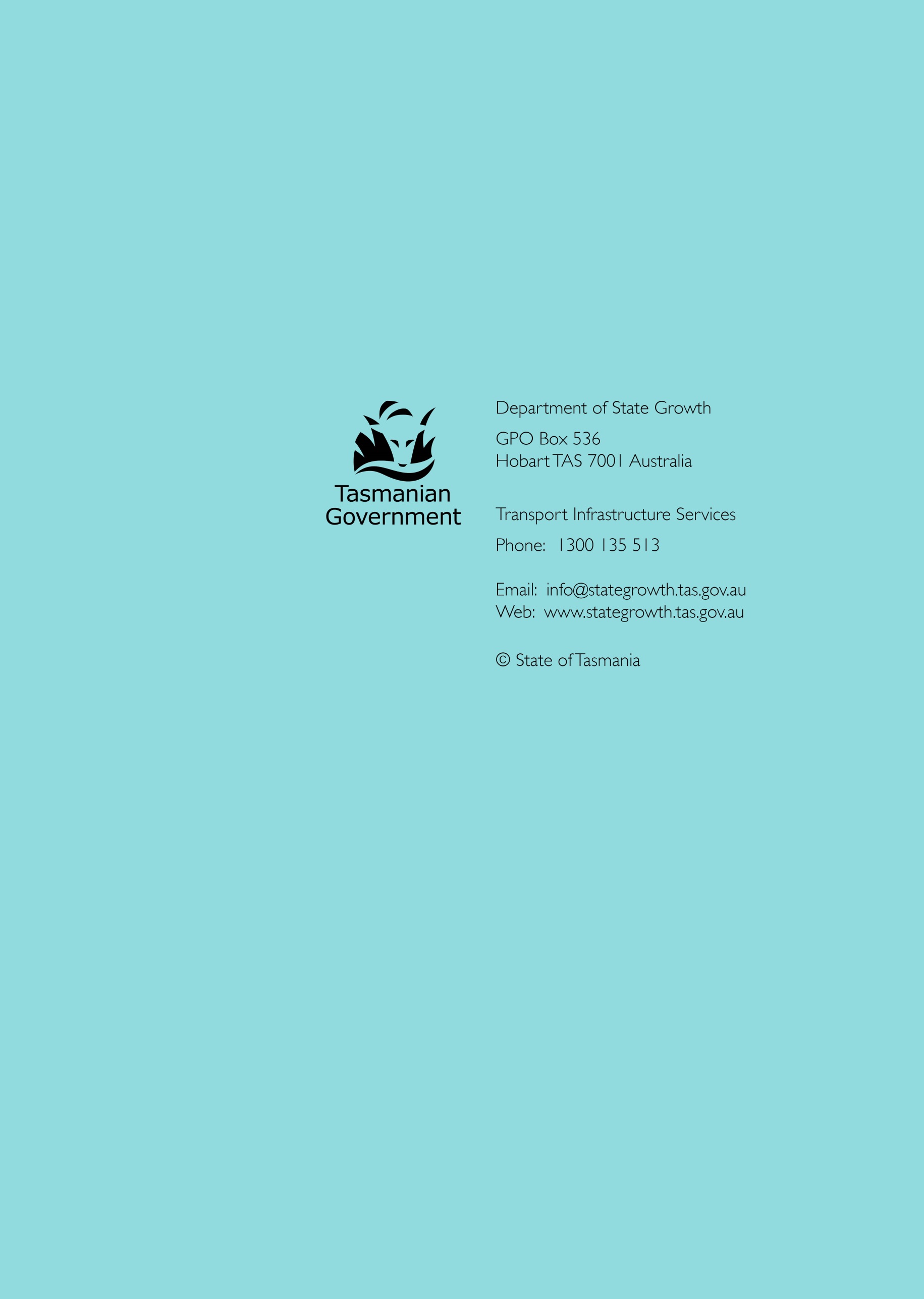 Ed/Rev NumberClause NumberDescription of RevisionAuthorised ByDateEd 1 / Rev 0AllG1.2.1G1.2.1G1.2.2G1.3G1.4.2G1.5.2G1.5.4G1.6.1G1.6.4G1.6.8G1.7G1.8.4G1.9G1.10G1.12G1.13G1.15-G1.23G1.15(viii)G1.15(viii)G1.15(ix)G1.17.1G1.17.3G1.18.2G1.19G1.20.1G1.21G1.22.1G1.22.2G1.23G1.AG1.AG1.B‘Department of State Growth’ replaces ‘DIER’Wording added in (A)Distance in (K) changed to 0.6mClause rewordedClause rewordedWording addedClause rewordedClause rewordedWording added (i. the relevant landowner)Wording addedWording addedClause rewordedNew clauseClause rewordedRMS replaces old RTA referenceClause rewordedClause rewordedReplaces previous Clauses G1.16–G1.24Old item removedReplaces previous item (ix), word ‘Nominated’ removedReplaces previous item (x)Clause rewordedClause rewordedClause reworded, sub clause headings G1.18.2.1 & G1.18.2.2 removedWording addedClause reworded“Superintendent” replaces “Project Manager”Wording addedClause rewordedHold Points updatedOld Appendix referred to in G2Replaces previous Appendix G1.BReplaces previous Appendix G1.CBM (MPS)27.06.14ActivitySpecificationSchedule of Rates ItemsSealed Pavement  R43, R54, R594.08, 4.10, 4.11,5.11, 5.15, 5.16, 5.18, 5.19, 5.20, 5.21, 5.22, ShouldersR434.07, 4.09, Traffic FacilitiesR656.45, 6.46, 6.47DrainageR34, R35,3.37, 3.38, 3.39VegetationR70, R767.02, 7.07,7.08, 7.16, 7.17, 7.18, 7.19Rest AreasR788.07Snow and Ice ManagementR1007.20, 7.21,7.22Emergency ManagementR101Incorporated into scheduled itemsRefDescription of HoldpointNominated Work not to proceedG1.2.2Prior to entry onto privately owned landEntry onto privately owned land G1.5Prior to siting site offices, sheds, stores or depots.Site worksG1.6.1Copies of correspondence with landowners prior to work on their land.Work on land owned by others.G1.6.2Prior to establishing a stockpile in the road reservation.Establishment of a stockpile in the road reservation.G1.6.3Prior to using a pit or quarry.Supply of material from a pit or quarry.G1.6.4Prior to cartage over Council or private roads.Cartage over Council or private roads.G1.6.5Prior to diversion of traffic onto Council or private roads.Diversion of traffic onto Council or private roads.G1.6.6Disposal of MaterialDisposal of MaterialG1.6.7Prior to use of an alternative productUse of alternative productG1.6.8Structural reports prior to commencing all other works.All work likely to damage structures.G1.8Post Award and Environmental Meetings prior to possession of sitePossession of siteG1.12Prior to construction of an access bridge or temporary structureConstruction of an access bridge or temporary structureG1.13Prior to use of new bridges, underpasses or overpasses by construction or other vehiclesUse of new bridges, underpasses or overpasses by construction or other vehiclesG1.14Prior to passage of construction vehicles over precast crown unit structures or cast insitu culvertsPassage of construction vehicles over precast crown unit structures or cast insitu culvertsG1.18Prior to establishing a new crossing point on the railwayEstablishing a new crossing point on the railway